山东汽车工程学会文件鲁汽学字[2022] 13号关于召开山东汽车工程学会七届五次理事会暨2022年泰山科技论坛—智能交通高峰论坛的通知各位理事、各位监事、各位代表：山东汽车工程学会七届五次理事会暨2022泰山科技论坛—智能交通高峰论坛定于2022年11月19日-20日在淄博召开，会期2天。现将会议有关事项通知如下：一、会议主要议程（一）学会七届五次理事会1、审议七届五次理事会工作报告；2、审议学会相关议案；3、山东汽车工程学会党建工作小组学习二十大精神。（二）泰山科技论坛—智能交通高峰论坛论坛主题：智能交通·聚势向未来主办单位：山东省科学技术协会承办单位：山东汽车工程学会山东理工大学淄博市科学技术协会协办单位：智能网联汽车（山东）协同创新研究院拟邀请院士专家：李克强，中国工程院院士，清华大学车辆与载运学院教授刘  攀，东南大学党委常务副书记，教授吴超仲，武汉理工大学党委常委、副校长、教授（三）参观企业、学会党建专题活动1、舜泰汽车有限公司2、智能网联汽车（山东）协同创新研究院3、红军师师史馆二、会议时间、地点报到时间：19日上午10:00-12:00理事会时间：19日下午13:30-14:30泰山科技论坛时间：19日下午14:30-17:30参观企业时间：20日上午8:00-12:00地点：山东理工大学国际学术交流中心大酒店地址：淄博市张店区新世界商业街2号（东校区）酒店联系电话：0533-2305111三、参会人员学会七届理事会全体理事，第一届监事会全体监事，单位会员代表，个人会员代表，第四届专家委员会成员代表，智能网联汽车专业委员会成员,拟增设职业教育专业委员会、旅居车专业委员会成员，淄博市汽车及零部件企业代表。理事确实因故不能亲自出席会议的，委托本单位代表出席，以确保符合章程要求应到理事人数。四、有关事项1、请参会人员于11月14日前，将参会回执电子邮件反馈到学会秘书处，以便安排有关会务工作。2、根据淄博市疫情防控办公室要求，参会人员须测体温，出示健康码和行程码，佩戴口罩。除淄博市外，参会人员须持48小时内核酸检测阴性证明，省外参会人员现场须再做一次核酸检测。3、本次会议不收取会务费，交通住宿自理。4、本次论坛采用线上与线下相结合的方式进行。五、会务联系方式联系人：杨国丽电  话：0531-81286097　18653182217邮  箱：sdqcxh86155082@163.com附件：参会回执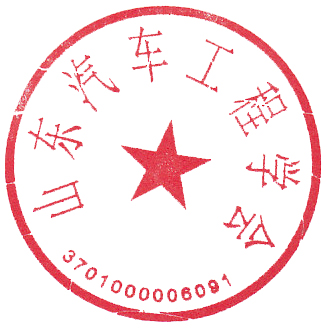 2022年10月27日印数100份附件：七届五次理事会暨2022年泰山科技论坛—智能交通高峰论坛参会回执说明：请务必于2022年11月14日前反馈至学会秘书处。邮箱：sdqcxh86155082@163.com主题词：理事会　论坛　通知抄报：山东省科学技术协会山东汽车工程学会秘书处              2022年10月27日印发单位名称姓  名职  务手机/电话邮 箱替代人员姓名职  务手  机邮  箱住房标准□不住会    □标间（两人合住）  □标间（单住）房间标准：220元/天□不住会    □标间（两人合住）  □标间（单住）房间标准：220元/天□不住会    □标间（两人合住）  □标间（单住）房间标准：220元/天备  注□不参观企业      □参观企业、红军师师史馆1.舜泰汽车有限公司2.智能网联汽车（山东）协同创新研究院3.红军师师史馆□不参观企业      □参观企业、红军师师史馆1.舜泰汽车有限公司2.智能网联汽车（山东）协同创新研究院3.红军师师史馆□不参观企业      □参观企业、红军师师史馆1.舜泰汽车有限公司2.智能网联汽车（山东）协同创新研究院3.红军师师史馆